                                       			         проект 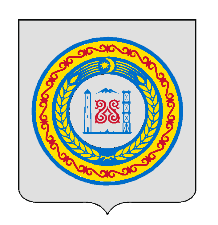 ЧЕЧЕНСКАЯ РЕСПУБЛИКА		ШАЛИНСКИЙ МУНИЦИПАЛЬНЫЙ РАЙОНАДМИНИСТРАЦИЯ АВТУРИНСКОГО СЕЛЬСКОГО ПОСЕЛЕНИЯЭВТАРА ЭВЛАН АДМИНИСТРАЦИ ШЕЛАН МУНИЦИПАЛЬНИ К1ОШТАННОХЧИЙН РЕСПУБЛИКАН ПОСТАНОВЛЕНИЕ  От 00.00.2023 г.	                    				№ 00с. АвтурыОб утверждении порядка казначейского сопровождения средствВ соответствии с пунктом 5 статьи 242.23 Бюджетного кодекса Российской Федерации, постановлением Правительства Российской Федерации от 1 декабря 2021 года № 2155 «Об утверждении общих требований к порядку осуществления финансовыми органами субъектов Российской Федерации (муниципальных образований) казначейского сопровождения средств»ПОСТАНОВЛЯЕТ:	1. Утвердить порядок казначейского сопровождения средств, согласно приложению.	2. Опубликовать настоящее постановление на официальном сайте администрации Автуринского сельского поселения.3. Настоящее постановление вступает в силу с момента его официального опубликования и распространяется на правоотношения, возникшие с 1 января 2023 года. 	4. Контроль за выполнением настоящего постановления оставляю за собой.Глава администрации 						И.В. МахмудовПриложениек постановлению администрацииАвтуринского сельского поселения От 00.00.2023 г.  № 00ПОРЯДОККАЗНАЧЕЙСКОГО СОПРОВОЖДЕНИЯ СРЕДСТВ1. Настоящий Порядок устанавливает порядок осуществления должностным лицом администрации сельского поселения, осуществляющим составление и организацию исполнения бюджета сельского поселения казначейского сопровождения средств, предоставляемых  участникам  казначейского сопровождения из  бюджета Автуринского сельского поселения, определенных в соответствии со статьей 242.26 Бюджетного кодекса Российской Федерации (далее соответственно – целевые средства, муниципальный участник казначейского сопровождения).2. Казначейское сопровождение целевых средств осуществляется на основании муниципальных контрактов (договоров) о поставке товаров, выполнении работ, оказании услуг (далее – муниципальный контракт) согласно пункту 5 статьи 242.23 Бюджетного кодекса.3. Операции с целевыми средствами осуществляются на лицевых счетах, открываемых  муниципальным  участникам казначейского сопровождения лицевые счета которым открыты в Управлении Федерального казначейства по Шалинскому району, установленными Федеральным  казначейством согласно пункту 9 статьи 220.1 Бюджетного кодекса (далее – лицевой счет), и с соблюдением муниципальными участниками казначейского сопровождения условий ведения и использования лицевого счета (режима лицевого счета), указанного в пункте 3 статьи 242.23 Бюджетного кодекса.4. При открытии лицевых счетов и осуществлении операций на указанных лицевых счетах бюджетный мониторинг осуществляется в соответствии со статьей 242.13-1 Бюджетного кодекса.5. Операции с целевыми средствами проводятся на лицевых счетах после осуществления финансовым управлением администрации Автуринского сельского поселения (в случае передачи полномочий, администрации Шалинского района, либо должностное лицо администрации сельского поселения, осуществляющее составление и организацию исполнения бюджета сельского поселения) санкционирования  указанных  операций в порядке, установленном финансовым управлением администрации Приволжского муниципального района (в случае передачи полномочий, администрации Приволжского муниципального района, либо должностное лицо администрации сельского поселения, осуществляющее составление и организацию исполнения бюджета сельского поселения)  в соответствии с постановлением Правительства Российской Федерации от 1 декабря 2021 года № 2155  «Об утверждении общих требований к порядку осуществления финансовыми органами субъектов Российской Федерации (муниципальных образований) казначейского сопровождения средств».6. Расширенное казначейское сопровождение осуществляется в случаях и порядке, установленных Правительством Российской Федерации в соответствии с пунктом 3 статьи 242.24 Бюджетного кодекса Российской Федерации.7. Взаимодействие  при осуществлении  операций с  целевыми  средствами, а  также при обмене документами между финансовым управлением администрации Приволжского муниципального района (в случае передачи полномочий, администрации Приволжского муниципального района, либо должностное лицо администрации сельского поселения, осуществляющее составление и организацию исполнения бюджета сельского поселения), получателем средств бюджета Автуринского сельского поселения, которому  доведены лимиты  бюджетных обязательств на предоставление целевых средств, и муниципальными участниками казначейского сопровождения, осуществляется в электронном виде в  соответствии с  заключаемым соглашением, а  в  случае отсутствия возможности – на бумажном носителе.